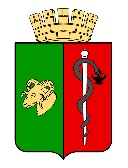 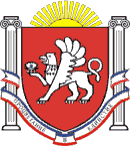 ЕВПАТОРИЙСКИЙ ГОРОДСКОЙ СОВЕТРЕСПУБЛИКИ КРЫМР Е Ш Е Н И ЕII созыв                                             Сессия №7530.11.2023                                   г. Евпатория                                           № 2-75/1О внесении изменений в Устав муниципального образования городской округ Евпатория Республики Крым            В соответствии со ст. ст. 35, 44 Федерального закона Российской Федерации                               от 06.10.2003 № 131-ФЗ «Об общих принципах организации местного самоуправления в Российской Федерации», Федеральным законом от 08.07.2005 № 97-ФЗ                                                    «О государственной регистрации уставов муниципальных образований»,                              Федеральным законом от 10.07.2023 № 286-ФЗ «О внесении изменений в отдельные законодательные акты Российской Федерации», постановлением Правительства Российской Федерации от 03.02.2022 № 101 «Об утверждении Правил использования федеральной государственной информационной системы «Единый портал государственных и муниципальных услуг (функций)» в целях организации и проведения публичных слушаний», ст. ст. 20, 27 Закона Республики Крым от 21.08.2014 № 54-ЗРК «Об  основах местного самоуправления в Республике Крым», Уставом муниципального образования городской округ Евпатория Республики Крым, -городской совет РЕШИЛ:1. Внести в Устав муниципального образования городской округ Евпатория Республики Крым, утвержденный решением Евпаторийского городского совета Республики Крым I созыва от 07.11.2014 № 1-4/14 «О принятии Устава муниципального образования городской округ Евпатория Республики Крым» (далее – Устав) следующие изменения:1.1. Пункт 4 статьи 23 Устава дополнить абзацем вторым следующего содержания: 	«Для размещения материалов и информации, обеспечения возможности представления жителями муниципального образования своих замечаний и предложений по проекту муниципального правового акта, а также для участия жителей муниципального образования в публичных слушаниях с соблюдением требований об обязательном использовании для таких целей официального сайта может использоваться федеральная государственная информационная система «Единый портал государственных и муниципальных услуг (функций)», порядок использования которой для целей настоящей статьи устанавливается Правительством Российской Федерации.»;1.2. Статью 38 Устава дополнить частью 12.4 следующего содержания:«12.4. Депутат Евпаторийского городского совета освобождается от ответственности за несоблюдение ограничений и запретов, требований о предотвращении или об урегулировании конфликта интересов и неисполнение обязанностей, установленных Федеральным законом               от 6 октября 2003 года № 131-ФЗ «Об общих принципах организации местного самоуправления в Российской Федерации» и другими федеральными законами в целях противодействия коррупции, в случае, если несоблюдение таких ограничений, запретов и требований, а также неисполнение таких обязанностей признается следствием не зависящих от указанного лица обстоятельств в порядке, предусмотренном частями 3 - 6 статьи 13 Федерального закона от 25 декабря 2008 года № 273-ФЗ «О противодействии коррупции».»;1.3. Часть 4 статьи 44 Устава дополнить абзацем девятым следующего содержания:«Председатель Евпаторийского городского совета освобождается от ответственности за несоблюдение ограничений и запретов, требований о предотвращении или об урегулировании конфликта интересов и неисполнение обязанностей, установленных Федеральным законом                  от 6 октября 2003 года № 131-ФЗ «Об общих принципах организации местного самоуправления в Российской Федерации» и другими федеральными законами в целях противодействия коррупции, в случае, если несоблюдение таких ограничений, запретов и требований, а также неисполнение таких обязанностей признается следствием не зависящих от него обстоятельств в порядке, предусмотренном частями 3 - 6 статьи 13 Федерального закона от 25 декабря 2008 года № 273-ФЗ «О противодействии коррупции».»;1.4. Часть 10 статьи 54 Устава дополнить абзацем третьим следующего содержания:«Глава администрации города Евпатории освобождается от ответственности за несоблюдение ограничений и запретов, требований о предотвращении или об урегулировании конфликта интересов и неисполнение обязанностей, установленных Федеральным законом от 6 октября 2003 года № 131-ФЗ «Об общих принципах организации местного самоуправления в Российской Федерации» и другими федеральными законами в целях противодействия коррупции, в случае, если несоблюдение таких ограничений, запретов и требований, а также неисполнение таких обязанностей признается следствием не зависящих от него обстоятельств в порядке, предусмотренном частями 3 - 6 статьи 13 Федерального закона от 25 декабря 2008 года № 273-ФЗ «О противодействии коррупции».».2. Председателю Евпаторийского городского совета:- в течение 15 дней со дня принятия настоящего решения направить изменения в Устав муниципального образования городской округ Евпатория Республики Крым на государственную регистрацию в Управление Министерства юстиции России по Республике Крым. - после проведения государственной регистрации опубликовать (обнародовать) настоящее решение в газете муниципального образования городской округ Евпатория Республики Крым «Евпаторийская здравница» и разместить на официальном сайте Правительства Республики Крым – http://rk.gov.ru в разделе: муниципальные образования, подраздел – Евпатория, Устав муниципального образования городской округ Евпатория Республики Крым,  а также на официальном сайте муниципального образования городской округ Евпатория Республики Крым – http:/зmy-evp.ru  в разделе: Устав в информационно-телекоммуникационной сети общего пользования.- в течение 10 дней со дня официального опубликования (обнародования) настоящего решения направить в регистрирующий орган сведения об источнике и о дате официального опубликования (обнародования) для включения указанных сведений в государственный реестр уставов муниципальных образований субъекта Российской Федерации.3.     Настоящее решение вступает в силу со дня обнародования на официальном портале Правительства Республики Крым – http://rk.gov.ru в разделе: муниципальные образования, подраздел – Евпатория, а также на официальном сайте муниципального образования городской округ Евпатория Республики Крым - http://my-evp.ru в разделе Документы, подраздел – Документы городского совета в информационно - телекоммуникационной сети общего пользования. 4.   Контроль за исполнением настоящего решения возложить на комитет Евпаторийского городского совета Республики Крым по вопросам местного самоуправления, нормотворческой деятельности и регламента.Председатель Евпаторийского городского совета 			                                    Э.М. Леонова